Hezký den, z pověření pana starosty si Vás dovoluji informovat o termínu otevírání obálek.Termín jednání: úterý 6. března 2018 v 8:30 v pracovně pana starosty  Veřejná zakázka:  „Úsekové měření rychlosti vozidel pro město Kolín“ – administruje Ing. Bc. Pospíšil, ODMgr. Iva Blűmelová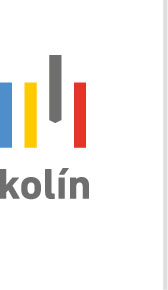 asistentka starostytisková mluvčíMěstský úřad KolínKarlovo nám. 78, Kolín It      +420 321 748 214m    +420 702 086 249e     iva.blumelova@mukolin.czw    http://www.mukolin.cz